Vážení rodiče, jak jsme Vás již informovali na našich webových stránkách, rozhodli jsme se adoptovat zvíře ze ZOO Praha. Možnost výběru z následujících 3 zvířat je však na Vás: KLOKAN OBROVSKÝ 93 Kč/os. za rok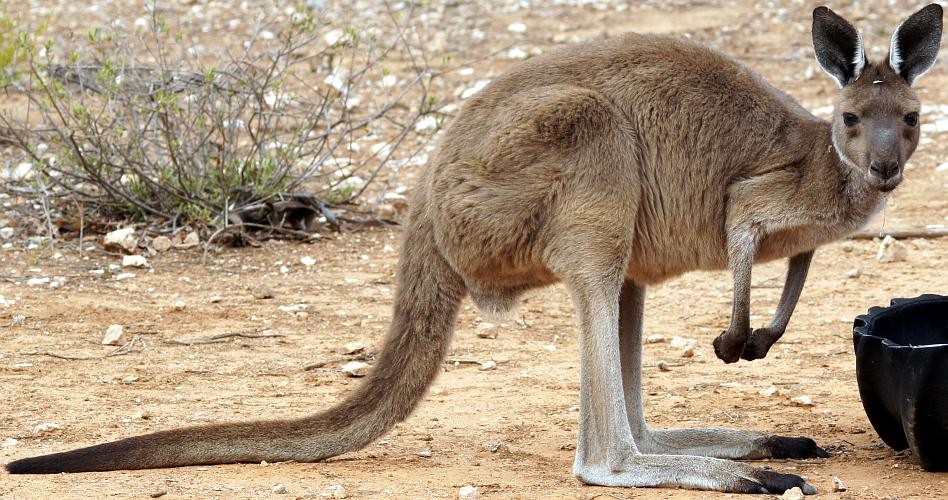 TUČŇÁK HUMBOLDTŮV                               SURIKATA66 Kč/os. za rok                                               66 Kč/os. za rok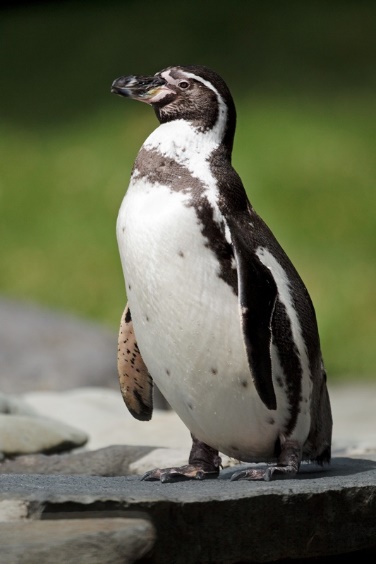 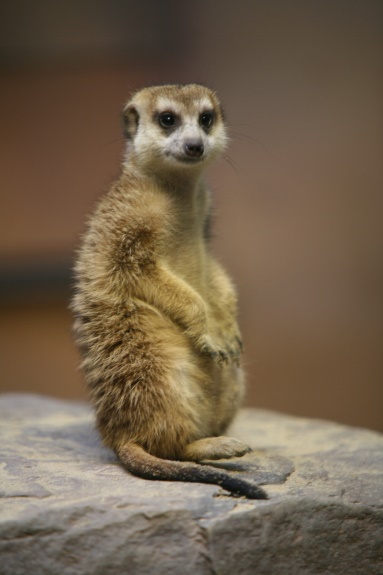 Hlasování bude probíhat formou obrázků. Vaše dítě nakreslí vybrané zvíře a obrázek donesete  do STŘEDY 4. 11. 2020. (Obrázek neskládejte, rádi bychom ho vystavili na nástěnku). Částka se jednorázově strhne z účtu dětí (fondy na výlety, kulturní akce apod.), peníze proto nenoste do MŠ v hotovosti. Po ukončení hlasování zprostředkujeme projektový den, v rámci kterého si dané zvíře představíme a pokud to bude možné, na jaře se na něj pojedeme podívat do ZOO. 